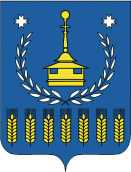    СОВЕТ   ДЕПУТАТОВМУНИЦИПАЛЬНОГО ОБРАЗОВАНИЯ «МУНИЦИПАЛЬНЫЙ ОКРУГ ВОТКИНСКИЙ РАЙОН УДМУРТСКОЙ РЕСПУБЛИКИ»«УДМУРТ ЭЛЬКУНЫСЬ ВОТКА ЁРОС МУНИЦИПАЛ ОКРУГ»  МУНИЦИПАЛ КЫЛДЫТЭТЫСЬ ДЕПУТАТЪЁСЛЭН КЕНЕШСЫР Е Ш Е Н И Е «26» ноября  2021  года                                                                                         №123г. Воткинск «Об отмене   решения  Совета депутатов  муниципального   образования «Муниципальный округ Воткинский район Удмуртской Республики» от 11.11.2021 №55 «Об утверждении   Устава муниципального образования «Муниципальный округ Воткинский район Удмуртской Республики»   В соответствии с Федеральным законом от 6 октября 2003 года № 131-ФЗ «Об общих принципах организации местного самоуправления в Российской Федерации»,Совет депутатов муниципального образования «Муниципальный округ Воткинский район Удмуртской Республики» РЕШАЕТ:1. Решение  Совета депутатов  муниципального   образования «Муниципальный округ Воткинский район Удмуртской Республики» от 11.11.2021 №55 «Об утверждении   Устава муниципального образования «Муниципальный округ Воткинский район Удмуртской Республики» отметить.Председатель Совета депутатовмуниципального образования«Муниципальный округ Воткинский районУдмуртской Республики»                                                                                      М.В.Ярко